Pitanja za lektiru Starac i more (četvrtak, 15.10.)Rod, vrsta, pravacObilježja novinarskog stila tj. hard boiled prozeSocijalna karakterizacija starca (jedro, ruke, koža, riža)Starčev ponos (srdele, večera)Elementi retardacije (bejzbol)Objasni citirani dijalog- A najbolji ribar si ti.- Ne, poznajem druge bolje.- Que va* - reče dječak. - Ima mnogo dobrih ribara a nekih i sasvim velikih. Ali, nijednog kao što si ti.* Nema veze (španjolski).- Hvala. To me čini ponosnim i sretnim. Nadam se da neću naići na baš tako veliku ribu pa da sve naše pređašnje pričanje ispadne laž.- Takve ribe nema, samo ako si još uvijek jak kao što tvrdiš.- Možda više i nisam tako jak kao što mi se čini - reče starac. - Ali ja znam razne majstorije a osim toga sam još i uporan.Izdvoji ideju djela. Poveži je s rečenicama Tko zna? Možda danas? Svaki dan je nov dan.Kako starac doživljava ribu? Što zaključujemo iz njegovog monologa s ribom?Objasni metaforiku djela. Neka ti pri tome pomogne citat “Ali čovjek nije stvoren za poraze – reče on. Čovjek može biti uništen,ali ne i pobijeđen.”Objasni odnoseManolina i SantiagaSantiaga i Manolinovog ocaSantiaga i MartinaSantiaga i PedricaPročitaj članak i komentiraj najkraću priču na svijetu. Pronađi neke zanimljivosti iz života E.H.Najkraća priča na svijetu: Ima samo 6 riječi, ali slomit će vam srceObjavljeno: 11.10.2014. - 18:50Vrh obrascaDno obrascaDok je još bio sasvim mlad, Ernest Hemingway se našao u društvu kolega pisaca i izjavio kako on može napisati kompletnu priču u samo šest riječi.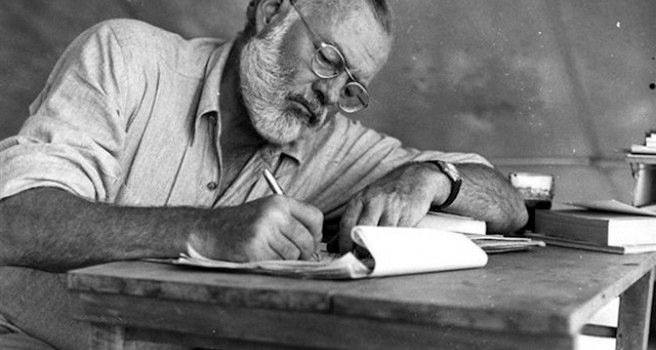 Autor: 24.sata.rsVeličina slova:aaaOstali pisci mu nisu vjerovali, pa su odlučili da učine situaciju zanimljivijom. Svi su uložili po 10 dolara i kladili se da je to neizvodljivo.

Ernest Hemingway je zatim uzeo salvetu sa stola i na njoj napisao šest riječi.

Nije želio da ih pročita naglas već je salvetu dao prvom kolegi do sebe.

Ona je zatim kružila od osobe do osobe, a kada su svi pročitali njen sadržaj jednoglasno su se složili da je šest riječi apsolutno dovoljno da se napiše jedna priča.

Naravno, priča je svakako mogla sadržati i nešto više, ali ovih nekoliko biranih riječi tjeraju svakog od nas da konstruira vlastiti nastavak:

Na prodaju. Cipelice za bebu. Nenošene.

Ernest Hemingway je svakako jedna od najzanimljivijih ličnosti u ljudskoj historiji.
